City of 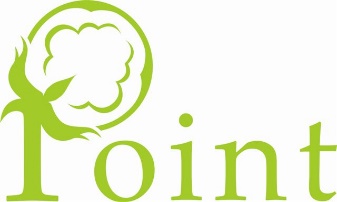 CITY COUNCIL OF POINT, TEXASSPECIAL CITY COUNCIL MEETING MINUTESThursday January 25th, 2024 – 6:45 pmCity Hall – 320 N. Locust Street, Point, TexasCALL TO ORDERAnnounce presence of a QuorumAll Members PresentPledge of AllegianceCITIZENS PARTICIPATIONCONSENT AGENDA Motion:  Council Member Courtney Frazier made a motion to accept the Consent Agenda, seconded by Council Member Tammy Hooten.  Approved Unanimously.Payment of BillsDepartmental ReportsGENERAL COUNCIL ITEMSDiscuss and Take necessary Action on following Items1.  Promotion of Lasaro Birdwell to Police Chief for the City of Point Police Department.Announcement Only.2.  Promotion of 2 of the Reserve Officers:  El Alvarado to Sergeant primary focus being Code Enforcement, Esteban Cambron as Lieutenant.  Both reserve officers have been with the City of Point since 2022.Announcement Only.3.  Implement Hiring Boards for City of Point into record.Motion:  Council Member Courtney Frazier made the motion to accept the Hiring Board into record with the understanding that the Council Member involved will rotate out every 6 months allowing each Council Member a time to serve on the hiring board, seconded by Angela Nelson.  Council Member Courtney Frazier will serve 1st 6 months on the Hiring Board.  Approved unanimously.During the course of the meeting covered by this notice, should the Council determine that a closed or executive meeting or session of the Council be required, than such closed or executive meeting or session as authorized by Section 551.071 through 551.076 of the Texas Government code shall be held by the council at the date, hour, and place given in this notice, or shortly there after.  Sections (551.073-Perspective Gifts); (551.074-Personnel Matters); (551.075 -Conference relating to Investments); (551.076 – Security Devices).ADJOURNMENTI, the undersigned authority, do hereby certify that the above NOTICE OF MEETING of the governing body of the above named City, Point, as a true and correct copy of said NOTICE, on the bulletin board, in the City Hall of said City, POINT, TEXAS, a place convenient and readily accessible to the general public at all times, and said NOTICE was posted on Monday January 22, 2024 at or before 5 pm and remained posted until the scheduled time of the Meeting._________________________________________Dustin Briggs, Mayor _________________________________________Heather Rollins, City Secretary